基本信息基本信息 更新时间：2024-05-16 14:20  更新时间：2024-05-16 14:20  更新时间：2024-05-16 14:20  更新时间：2024-05-16 14:20 姓    名姓    名陈迪陈迪年    龄35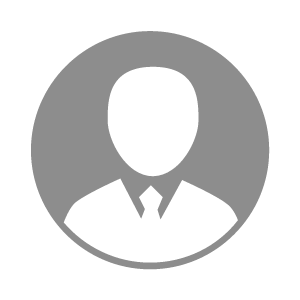 电    话电    话下载后可见下载后可见毕业院校湖南农业大学邮    箱邮    箱下载后可见下载后可见学    历本科住    址住    址湖南省邵阳市大祥区湖南省邵阳市大祥区期望月薪10000-20000求职意向求职意向猪技术服务经理,猪病专家猪技术服务经理,猪病专家猪技术服务经理,猪病专家猪技术服务经理,猪病专家期望地区期望地区湖南省湖南省湖南省湖南省教育经历教育经历就读学校：湖南农业大学 就读学校：湖南农业大学 就读学校：湖南农业大学 就读学校：湖南农业大学 就读学校：湖南农业大学 就读学校：湖南农业大学 就读学校：湖南农业大学 工作经历工作经历工作单位：艾美科健（中国）生物医药有限公司 工作单位：艾美科健（中国）生物医药有限公司 工作单位：艾美科健（中国）生物医药有限公司 工作单位：艾美科健（中国）生物医药有限公司 工作单位：艾美科健（中国）生物医药有限公司 工作单位：艾美科健（中国）生物医药有限公司 工作单位：艾美科健（中国）生物医药有限公司 自我评价自我评价其他特长其他特长